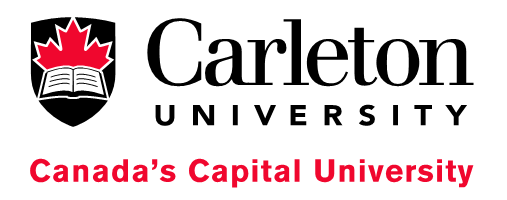 Global Game Jam (Ottawa-2018)Carleton School of Information TechnologyJanuary 26 – January 28, 2018Participant FormI hereby confirm that:I am 18 years old or older, or have a written permission from my parents.I agree that I and my heirs, next of kin, guardians, legal representatives and assigns, hereby release, hold harmless, and forever discharge Carleton University and the Global Game Jam, their employees, agents, successors, representatives and assigns, from any and all liability, claims, attorney's fees, demands, actions, and causes of action whatsoever arising out of or related to any loss, property damage, or personal injury, including death, that may be sustained by me or to any property belonging to me while participating in the Global Game Jam hosted at Carleton School of Information Technology.I follow the rules of Global Game Jam as described by the organizers, including but not limited to making all game assets, codes, and documentation available at the end.Permission is hereby granted, free of charge, to any person obtaining a copy of this software and associated documentation files (the "Software"), to deal in the Software without restriction, including without limitation the rights to use, copy, modify, merge, publish, distribute, sublicense, and/or sell copies of the Software, and to permit persons to whom the Software is furnished to do so, subject to the following conditions:The above copyright notice and this permission notice will be included in all copies or substantial portions of the Software:THE SOFTWARE IS PROVIDED "AS IS", WITHOUT WARRANTY OF ANY KIND, EXPRESS OR IMPLIED, INCLUDING BUT NOT LIMITED TO THE WARRANTIES OF MERCHANTABILITY, FITNESS FOR A PARTICULAR PURPOSE AN NONINFRINGEMENT. IN NO EVENT SHALL THE AUTHORS OR COPYRIGHT HOLDERS BE LIABLE FOR ANY CLAIM, DAMAGES OR OTHER LIABILITY, WHETHER IN AN ACTION OF CONTRACT, TORT OR OTHERWISE, ARISING FROM, OUT OF OR IN CONNECTION WITH THE SOFTWARE OR THE USE OR OTHER DEALINGS IN THE SOFTWARE..Name:	Signature:Age:			Date:Email Address:Affiliation (work/study):